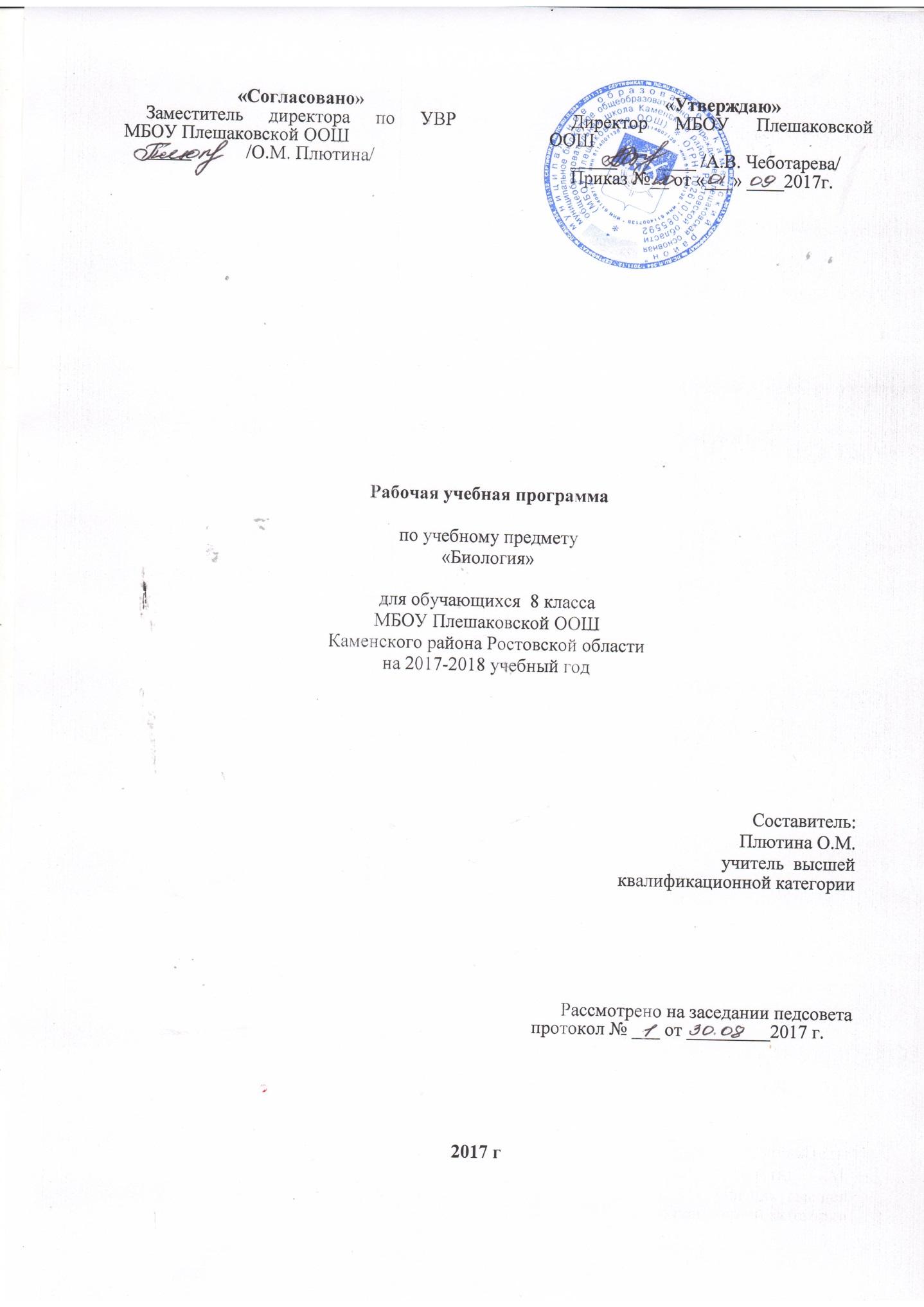  2.Пояснительная запискаПрограмма разработана на основе и в соответствии с утверждённым                     производственным календарём. Программа рассчитана  на 66 часов.  Нормативно-правовая база:Федеральный закон "Об образовании в Российской Федерации" от 29.12.2012 №273-ФЗ.Учебный план МБОУ  Плешаковской ООШ Каменского района, Ростовской области на 2017-2018 учебный годПрограммы В.В. Пасечника и коллектива авторов. Биология. Рабочие программы. Предметная линия учебников «Вертикаль» 5-9 классы. М.: Просвещение, 2015. – 80 с. (Соответствует требованиям ФГОС).4.Положение о рабочей программе учебных предметов, курсов МБОУ  Плешаковской ООШ Каменского района, Ростовской области. 5.Для реализации программы используется учебник для общеобразовательных  организаций: В.В. Пасечник Биология «Человек» М: Дрофа 2016 год.Место учебного предмета «Биология. Человек» в учебном планеПримерная программа разработана на основе федерального базисного учебного плана для образовательных учреждений РФ, в соответствии с которым на изучение предмета« Биология. Человек» в 8 классе  выделено 66 часов  за год  (2 часа  в неделю)3. Планируемые результаты освоения предмета биология 8 класс.  В результате изучения биологии ученик должензнать/понимать:·    признаки биологических объектов: живых организмов; генов и хромосом; клеток и организмов растений, животных, грибов и бактерий; растений, животных и грибов своего региона;·   сущность биологических процессов: обмен веществ и превращения энергии, питание, дыхание, выделение, транспорт веществ, рост, развитие, размножение, наследственность и изменчивость, регуляция жизнедеятельности организма, раздражимость,;·   особенности организма человека, его строения, жизнедеятельности, высшей нервной деятельности и поведения;уметь:·    объяснять: роль биологии в формировании современной естественнонаучной картины мира, в практической деятельности людей и самого ученика; родство, общность происхождения и эволюцию растений и животных (на примере сопоставления отдельных групп); роль различных организмов в жизни человека и собственной деятельности; взаимосвязи организмов и окружающей среды; биологического разнообразия в сохранении биосферы; необходимость защиты окружающей среды; родство человека с млекопитающими животными, место и роль человека в природе; взаимосвязи человека и окружающей среды; зависимость собственного здоровья от состояния окружающей среды; причины наследственности и изменчивости, проявления наследственных заболеваний, иммунитета у человека; роль гормонов и витаминов в организме;·    изучать биологические объекты и процессы: описывать и объяснять результаты опытов;·    распознавать и описывать: на таблицах основные части и органоиды клетки, органы и системы органов человека;·    сравнивать биологические объекты (клетки, ткани, органы и системы органов, организмы) и делать выводы на основе сравнения;·    анализировать и оценивать воздействие факторов окружающей среды, факторов риска на здоровье;·    проводить самостоятельный поиск биологической информации: находить в тексте учебника отличительные признаки основных систематических групп; в биологических словарях и справочниках значения биологических терминов; в различных источниках необходимую информацию о живых организмах (в том числе с использованием информационных технологий);использовать приобретенные знания и умения в практической деятельности и повседневной жизни для:·    соблюдения мер профилактики заболеваний, вызываемых растениями, животными, бактериями, грибами и вирусами; травматизма, стрессов, ВИЧ-инфекции, вредных привычек (курение, алкоголизм, наркомания); нарушения осанки, зрения, слуха, инфекционных и простудных заболеваний;·    оказания первой помощи при отравлении ядовитыми грибами, растениями, укусах животных; при простудных заболеваниях, ожогах, обморожениях, травмах, спасении утопающего;·    рациональной организации труда и отдыха, соблюдения правил поведения в окружающей среде;·    проведения наблюдений за состоянием собственного организма..4.Содержание учебного предмета                            (66ч, 2 ч в неделю)Раздел 1. Введение. Науки, изучающие организм человека (1 ч).Науки, изучающие организм человека: анатомия, физиология, психология и гигиена. Их становление и методы исследования.Раздел 2. Происхождение человека (3 ч)Место человека в систематике. Доказательства животного происхождения человека. Основные этапы эволюции человека. Влияние биологических и социальных факторов на эволюцию человека. Человеческие расы. Человек как вид.Раздел 3. Строение организма (4 ч)Общий обзор организма человека. Уровни организации. Структура тела. Органы и системы органов. Клеточное строение организма. Ткани. Внешняя и внутренняя среда организма. Строение и функции клетки. Роль ядра в передаче наследственных свойств организма. Органоиды клетки. Деление. Жизненные процессы клетки: обмен веществ, биосинтез и биологическое окисление, их значение. Роль ферментов в обмене веществ. Рост и развитие клетки. Состояния физиологического покоя и возбуждения. Ткани. Образование тканей. Эпителиальные, соединительные, мышечные, нервная ткани. Строение и функция нейрона. Синапс. Рефлекторная регуляция органов и систем организма. Центральная и периферическая части нервной системы. Спинной и головной мозг. Нервы и нервные узлы. Рефлекс и рефлекторная дуга. Нейронные цепи. Процессы возбуждения и торможения, их значение. Чувствительные, вставочные и исполнительные нейроны. Прямые и обратные связи. Роль рецепторов в восприятии раздражений.Раздел 4. Опорно-двигательная система (8 ч)Скелет и мышцы, их функции. Химический состав костей, их макро- и микростроение, типы костей. Скелет человека, его приспособление к прямохождению, трудовой деятельности. Изменения, связанные с развитием мозга и речи. Типы соединений костей: неподвижные, полуподвижные, подвижные (суставы). Строение мышц и сухожилий. Обзор мышц человеческого тела. Мышцы-антагонисты и синергисты. Работа скелетных мышц и их регуляция. Понятие о двигательной единице. Изменение мышцы при тренировке. Последствия гиподинамии. Энергетика мышечного сокращения. Динамическая и статическая работа. Нарушения осанки и развитие плоскостопия: причины, выявление, предупреждение и исправление. Первая помощь при ушибах, переломах костей и вывихах суставов.Раздел 5. Внутренняя среда организма (3 ч)Компоненты внутренней среды: кровь, тканевая жидкость, лимфа. Их взаимодействие. Гомеостаз. Состав крови: плазма и форменные элементы (тромбоциты, эритроциты, лейкоциты). Функции клеток крови. Свёртывание крови. Роль кальция и витамина К в свёртывании крови. Анализ крови. Малокровие. Кроветворение. Борьба организма с инфекцией. Иммунитет. Защитные барьеры организма. Л. Пастер и И. И. Мечников. Антигены и антитела. Специфический и неспецифический иммунитет. Клеточный и гуморальный иммунитет. Иммунная система. Роль лимфоцитов в иммунной защите. Фагоцитоз. Воспаление. Инфекционные и паразитарные болезни. Ворота инфекции. Возбудители и переносчики болезни. Бацилло- и вирусоносители. Течение инфекционных болезней. Профилактика. Иммунология на службе здоровья: вакцины и лечебные сыворотки. Естественный и искусственный иммунитет. Активный и пассивный иммунитет. Тканевая совместимость. Переливание крови. Группы крови. Резус-фактор. Пересадка органов и тканей.Раздел б. Кровеносная и лимфатическая системы организма (7 ч)Органы кровеносной и лимфатической систем, их роль в организме. Строение кровеносных и лимфатических сосудов. Круги кровообращения. Строение и работа сердца. Автоматизм сердца. Движение крови по сосудам. Регуляция кровоснабжения органов. Артериальное давление крови, пульс. Гигиена сердечно-сосудистой системы. Доврачебная помощь при заболевании сердца и сосудов. Первая помощь при кровотечениях.Раздел 7. Дыхание (5 ч)Значение дыхания. Строение и функции органов дыхания. Голосообразование. Инфекционные и органические заболевания дыхательных путей, миндалин и околоносовых пазух, профилактика, доврачебная помощь. Газообмен в лёгких и тканях. Механизмы вдоха и выдоха. Нервная и гуморальная регуляция дыхания. Охрана воздушной среды. Функциональные возможности дыхательной системы как показатель здоровья. Жизненная ёмкость лёгких. Выявление и предупреждение болезней органов дыхания. Флюорография. Туберкулёз и рак лёгких. Первая помощь утопающему, при удушении и заваливании землёй, электротравме. Клиническая и биологическая смерть. Искусственное дыхание и непрямой массаж сердца. Реанимация. Влияние курения и других вредных привычек на организм.Раздел 8. Пищеварение (7 ч)Пищевые продукты и питательные вещества, их роль в обмене веществ. Значение пищеварения. Строение и функции пищеварительной системы: пищеварительный канал, пищеварительные железы. Пищеварение в различных отделах пищеварительного тракта. Регуляция деятельности пищеварительной системы. Заболевания органов пищеварения, их профилактика. Гигиена органов пищеварения. Предупреждение желудочно-кишечных инфекций и гельминтозов. Доврачебная помощь при пищевых отравлениях.Раздел 9. Обмен веществ и энергии (3 ч)Обмен веществ и энергии — основное свойство всех живых существ. Пластический и энергетический обмен. Обмен белков, жиров, углеводов, воды и минеральных солей. Заменимые и незаменимые аминокислоты, микро- и макроэлементы. Роль ферментов в обмене веществ. Витамины. Энергозатраты человека и пищевой рацион. Нормы и режим питания. Основной и общий обмен. Энергетическая ёмкость пищи.Раздел 10. Покровные органы. Терморегуляция. Выделение (4 ч)Наружные покровы тела человека. Строение и функции кожи. Ногти и волосы. Роль кожи в обменных процессах. Рецепторы кожи. Участие в теплорегуляции. Уход за кожей, ногтями и волосами в зависимости от типа кожи. Гигиена одежды и обуви. Причины кожных заболеваний. Грибковые и паразитарные болезни, их профилактика и лечение у дерматолога. Травмы: ожоги, обморожения. Терморегуляция организма. Закаливание. Доврачебная помощь при общем охлаждении организма. Первая помощь при тепловом и солнечном ударах. Значение органов выделения в поддержании гомеостаза внутренней среды организма. Органы мочевыделительной системы, их строение и функции. Строение и работа почек. Нефроны. Первичная и конечная моча. Заболевания органов выделительной системы и их предупреждение.Раздел 11. Нервная система (6 ч)Значение нервной системы. Мозг и психика. Строение нервной системы: спинной и головной мозг — центральная нервная система, нервы и нервные узлы — периферическая. Строение и функции спинного мозга. Строение головного мозга. Функции продолговатого, среднего мозга, моста и мозжечка. Передний мозг. Функции промежуточного мозга и коры больших полушарий. Старая и новая кора больших полушарий головного мозга. Аналитико-синтетическая и замыкательная функции коры больших полушарий головного мозга. Доли больших полушарий и сенсорные зоны коры. Соматический и вегетативный отделы нервной системы. Симпатический и парасимпатический подотделы вегетативной нервной системы, их взаимодействие.Раздел 12. Анализаторы. Органы чувств (5 ч)Анализаторы и органы чувств. Значение анализаторов. Достоверность получаемой информации. Иллюзии и их коррекция. Зрительный анализатор. Положение и строение глаз. Ход лучей через прозрачную среду глаза. Строение и функции сетчатки. Корковая часть зрительного анализатора. Бинокулярное зрение. Гигиена зрения. Предупреждение глазных болезней, травм глаза. Предупреждение близорукости и дальнозоркости. Коррекция зрения. Слуховой анализатор. Значение слуха. Строение и функции наружного, среднего и внутреннего уха. Рецепторы слуха. Корковая часть слухового анализатора. Гигиена органов слуха. Причины тугоухости и глухоты, их предупреждение. Органы равновесия, кожно-мышечной чувствительности, обоняния и вкуса и их анализаторы. Взаимодействие анализаторов.Раздел 13. Высшая нервная деятельность. Поведение. Психика (5 ч)Вклад отечественных учёных в разработку учения о высшей нервной деятельности. И. М. Сеченов и И. П. Павлов. Открытие центрального торможения. Безусловные и условные рефлексы. Безусловное и условное торможение. Закон взаимной индукции возбуждения-торможения. Учение А. А. Ухтомского о доминанте. Врождённые программы поведения: безусловные рефлексы, инстинкты, запечатление. Приобретённые программы поведения: условные рефлексы, рассудочная деятельность, динамический стереотип. Биологические ритмы. Сон и бодрствование. Стадии сна. Сновидения. Особенности высшей нервной деятельности человека: речь и сознание, трудовая деятельность. Потребности людей и животных. Речь как средство общения и как средство организации своего поведения. Внешняя и внутренняя речь. Роль речи в развитии высших психических функций. Осознанные действия и интуиция. Познавательные процессы: ощущение, восприятие, представления, память, воображение, мышление. Волевые действия, побудительная и тормозная функции воли. Внушаемость и негативизм. Эмоции: эмоциональные реакции, эмоциональные состояния и эмоциональные отношения (чувства). Внимание. Физиологические основы внимания, его виды и основные свойства. Причины рассеянности. Воспитание внимания, памяти, воли. Развитие наблюдательности и мышления.Раздел 14. Железы внутренней секреции (эндокринная система) (2 ч)Железы внешней, внутренней и смешанной секреции. Свойства гормонов. Взаимодействие нервной и гуморальной регуляции. Промежуточный мозг и органы эндокринной системы. Гормоны гипофиза и щитовидной железы, их влияние на рост и развитие, обмен веществ. Гормоны половых желёз, надпочечников и поджелудочной железы. Причины сахарного диабета.Раздел 15. Индивидуальное развитие организма (3 ч)Жизненные циклы организмов. Бесполое и половое размножение. Преимущества полового размножения. Мужская и женская половые системы. Сперматозоиды и яйцеклетки. Роль половых хромосом в определении пола будущего ребёнка. Менструации и поллюции. Образование и развитие зародыша: овуляция, оплодотворение яйцеклетки, укрепление зародыша в матке. Развитие зародыша и плода. Беременность и роды. Биогенетический закон Геккеля— Мюллера и причины отступления от него. Влияние наркогенных веществ (табака, алкоголя, наркотиков) на развитие и здоровье человека. Наследственные и врождённые заболевания. Заболевания, передающиеся половым путём: СПИД, сифилис и др.; их профилактика. Развитие ребёнка после рождения. Новорождённый и грудной ребёнок, уход за ним. Половое созревание. Биологическая и социальная зрелость. Вред ранних половых контактов и абортов. Индивид и личность. Темперамент и характер. Самопознание, общественный образ жизни, межличностные отношения. Стадии вхождения личности в группу. Интересы, склонности, способности. Выбор жизненного пути.Перечень лабораторных и практических работ по биологии 8 класс.5.Тематическое планирование.№ТемаЛ.р. №1 «Рассматривание клеток и тканей в оптический микроскоп»Л.р. № 2 «Коленный рефлекс»Л.р. №3 «Самонаблюдение мигательного рефлекса и условия его проявления и торможения»Л.р. № 4 «Микроскопическое строение кости»Л.р. № 5 «Мышцы человеческого тела»Л.р. № 6 «Утомление при статической и динамической работе»Л.р. № 7 «Самонаблюдение работы основных мышц, Роль плечевого пояса в движениях руки»Л.р. № 8 «Выявление нарушений осанки»Л.р.№ 9 «Выявление плоскостопия» (домашняя)Л.р. № 10 «Рассматривание крови человека и лягушки под микроскопом»Л.р. № 11 «Положение венозных клапанов в опущенной и поднятой руке»Л.р. № 12 «Изменение в тканях при перетяжках, затрудняющих кровообращение»Л.р.№ 13 «Определение скорости кровотока в сосудах ногтевого ложа»Л.р. № 14 «Опыты, выясняющие природу пульса»Л.р№ 15. «Реакция сердечно-сосудистой системы на дозированную нагрузку».Л.р. № 16 «Функциональные пробы с задержкой дыхания на вдохе и выдохе»Л.р.№ 17 «Измерение обхвата грудной клетки в состоянии вдоха и выдоха»Л.р.№18 «Действие ферментов слюны на крахмал»Л.р. №19 «Составление пищевых рационов в зависимости от энерготрат»Л.р. № 20 «Установление зависимости между нагрузкой и уровнем энергетического обмена по результатам функциональной пробы с задержкой дыхания до и после нагрузки» (домашняя)Л.р. № 21 «Пальценосовая проба и особенности движений, связанных с функциями мозжечка и среднего мозга»Л.р. № 22 «Рефлексы продолговатого и среднего мозга; штриховое раздражение кожи – тест, определяющий изменение тонуса симпатической и парасимпатической системы автономной нервной системы при раздражении»Л.р.№ 23 «Опыты, выявляющие иллюзии, связанные с бинокулярным зрением»Л.р. № 24 «Выработка навыка зеркального письма, как пример разрушения старого и выработки нового динамического стереотипа»Л.р. № 25 «Изменение числа колебаний образа усеченной пирамиды при непроизвольном, произвольном внимании и при активной работе с объектом№Содержание материала (тема урока)К-во часовДатаДатаПричинакорректировки№Содержание материала (тема урока)К-во часовпланфактПричинакорректировкиРаздел 1. Введение. Науки, изучающие организм человека ( 1 час)Раздел 1. Введение. Науки, изучающие организм человека ( 1 час)Раздел 1. Введение. Науки, изучающие организм человека ( 1 час)Раздел 1. Введение. Науки, изучающие организм человека ( 1 час)Раздел 1. Введение. Науки, изучающие организм человека ( 1 час)Раздел 1. Введение. Науки, изучающие организм человека ( 1 час)11Науки о человеке. Здоровье и его охрана. Становление наук о человеке105.09Раздел 2. Происхождение человека (3 часа)Раздел 2. Происхождение человека (3 часа)Раздел 2. Происхождение человека (3 часа)Раздел 2. Происхождение человека (3 часа)Раздел 2. Происхождение человека (3 часа)Раздел 2. Происхождение человека (3 часа)22Систематическое положение человека106.0933Историческое прошлое людей112.0934Расы человека. Среда обитания113.09Раздел 3. Строение организма (4 часа)Раздел 3. Строение организма (4 часа)Раздел 3. Строение организма (4 часа)Раздел 3. Строение организма (4 часа)Раздел 3. Строение организма (4 часа)Раздел 3. Строение организма (4 часа)45Общий обзор организма человека119.0956Клеточное строение организма120.0967Ткани: эпителиальная, соединительная, мышечнаяЛ.р. №1 «Рассматривание клеток и тканей в оптический микроскоп»126.0978Нервная ткань. Рефлекторная регуляцияЛ.р. № 2 «Коленный рефлекс»Л.р. №3 «Самонаблюдение мигательного рефлекса и условия его проявления и торможения»127.09Раздел 4. Опорно-двигательная система (8 часов)Раздел 4. Опорно-двигательная система (8 часов)Раздел 4. Опорно-двигательная система (8 часов)Раздел 4. Опорно-двигательная система (8 часов)Раздел 4. Опорно-двигательная система (8 часов)Раздел 4. Опорно-двигательная система (8 часов)89Значение опорно-двигательного 1аппарата, его состав. Строение костей.103.10910Скелет человека. Осевой скелет и скелет конечностейЛ.р. № 4 «Микроскопическое строение кости»104.10111Соединения костей110.10112Строение мышц. Обзор мышц человека.Л.р. № 5 «Мышцы человеческого тела»111.1013Работа скелетных мышц и её регуляция Л.р. № 6 «Утомление при статической и динамической работе» Л.р. № 7 «Самонаблюдение работы основных мышц, Роль плечевого пояса в движениях руки»117.10114Нарушения опорно-двигательной системы Л.р. № 8 «Выявление нарушений осанки»Л.р.№ 9 «Выявление плоскостопия» (домашняя)118.10115Первая помощь при ушибах, переломах костей и вывихах суставов124.10116Контрольно-обобщающий урок по теме «Опорно-двигательная система»125.10Раздел 5. Внутренняя среда организма (3 часа)Раздел 5. Внутренняя среда организма (3 часа)Раздел 5. Внутренняя среда организма (3 часа)Раздел 5. Внутренняя среда организма (3 часа)Раздел 5. Внутренняя среда организма (3 часа)Раздел 5. Внутренняя среда организма (3 часа)117Кровь и остальные компонентывнутренней среды организмаЛ.р. № 10 - 12108.11118Борьба организма с инфекцией. Иммунитет114.11119Иммунология на службе здоровья115.11Раздел 6. Кровеносная и лимфатическая системы организма (7 часов)Раздел 6. Кровеносная и лимфатическая системы организма (7 часов)Раздел 6. Кровеносная и лимфатическая системы организма (7 часов)Раздел 6. Кровеносная и лимфатическая системы организма (7 часов)Раздел 6. Кровеносная и лимфатическая системы организма (7 часов)Раздел 6. Кровеносная и лимфатическая системы организма (7 часов)120Транспортные системы организма121.11221Круги кровообращения Л.р.№ 13 «Определение скорости кровотока в сосудах ногтевого ложа»122.11222Строение и работа сердца Л.р. № 14 «Опыты, выясняющие природу пульса»128.11223Движение крови по сосудам. Регуляция кровоснабженияЛ.р№ 15. «Реакция сердечно-сосудистой системы на дозированную нагрузку».129.11224Гигиена сердечно-сосудистой системы. Первая помощь при заболеваниях сердца и сосудов105.12225Первая помощь при кровотечениях106.1226Контрольно-обобщающий урок по теме «Кровеносная и лимфатическая системы организма»112.12Раздел 7. Дыхание (5 часов)Раздел 7. Дыхание (5 часов)Раздел 7. Дыхание (5 часов)Раздел 7. Дыхание (5 часов)Раздел 7. Дыхание (5 часов)Раздел 7. Дыхание (5 часов)227Значение дыхания. Органы дыхательной системы. Дыхательные пути, голосообразование. Заболевания дыхательных путей113.12228Лёгкие. Лёгочное и тканевое дыхание119.1229Механизм вдоха и выдоха. Регуляция дыхания. Охрана воздушной средыЛ.р. № 16 «Функциональные пробы с задержкой дыхания на вдохе и выдохе»Л.р.№ 17 «Измерение обхвата грудной клетки в состоянии вдоха и выдоха»120.1230Болезни и травмы органов дыхания: их профилактика, первая помощь. 126.12331Контрольно-обобщающий урок по теме «Дыхание»127.12Раздел 8. Пищеварение (7 часов)Раздел 8. Пищеварение (7 часов)Раздел 8. Пищеварение (7 часов)Раздел 8. Пищеварение (7 часов)Раздел 8. Пищеварение (7 часов)Раздел 8. Пищеварение (7 часов)332Питание и пищеварение116.01333Пищеварение в ротовой полости Л.р.№18 «Действие ферментов слюны на крахмал»117.01334Пищеварение в желудке и двенадцатиперстной кишке. 123.01335Всасывание. Роль печени. Функции толстого кишечника 124.01336Регуляция пищеварения130,01337Гигиена органов пищеварения. Предупреждение желудочно-кишечных инфекций106.02338Контрольно-обобщающий урок по теме «Пищеварение»107.02Раздел 9. Обмен веществ и энергии (3 часа)Раздел 9. Обмен веществ и энергии (3 часа)Раздел 9. Обмен веществ и энергии (3 часа)Раздел 9. Обмен веществ и энергии (3 часа)Раздел 9. Обмен веществ и энергии (3 часа)Раздел 9. Обмен веществ и энергии (3 часа)339Обмен веществ и энергии — основное свойство всех живых существ Л.р. №19 «Составление пищевых рационов в зависимости от энерготрат»113.02440Витамины114.02341Энергозатраты человека и пищевой рацион Л.р. № 20 «Установление зависимости между нагрузкой и уровнем энергетического обмена по результатам функциональной пробы с задержкой дыхания до и после нагрузки» (домашняя)120.02Раздел 10. Покровные органы. Терморегуляция. Выделение (4 часа)Раздел 10. Покровные органы. Терморегуляция. Выделение (4 часа)Раздел 10. Покровные органы. Терморегуляция. Выделение (4 часа)Раздел 10. Покровные органы. Терморегуляция. Выделение (4 часа)Раздел 10. Покровные органы. Терморегуляция. Выделение (4 часа)Раздел 10. Покровные органы. Терморегуляция. Выделение (4 часа)442Покровы тела. Кожа — наружный покровный орган121.02443Уход за кожей. Гигиена одежды и обуви. Болезни кожи127.02444Терморегуляция организма. Закаливание128.02445Выделение1Раздел 11. Нервная система (6 часов)Раздел 11. Нервная система (6 часов)446Значение нервной системы106.03447Строение нервной системы. Спинной мозг107.03448Строение головного мозга. Функции продолговатого и среднего мозга, моста и мозжечка Л.р. № 21 «Пальценосовая проба и особенности движений, связанных с функциями мозжечка и среднего мозга»113.03449Функции переднего мозга114.03450Соматический и автономный (вегетативный) отделы нервной системы Л.р. № 22 «Рефлексы продолговатого и среднего мозга; штриховое раздражение кожи – тест, определяющий изменение тонуса симпатической и парасимпатической системы автономной нервной системы при раздражении»120.03451Контрольно-обобщающий урок по теме «Нервная система»121.03Раздел 12. Анализаторы. Органы чувств (5 часов)Раздел 12. Анализаторы. Органы чувств (5 часов)Раздел 12. Анализаторы. Органы чувств (5 часов)Раздел 12. Анализаторы. Органы чувств (5 часов)Раздел 12. Анализаторы. Органы чувств (5 часов)Раздел 12. Анализаторы. Органы чувств (5 часов)552Анализаторы103.04553Зрительный анализаторЛ.р.№ 23 «Опыты, выявляющие иллюзии, связанные с бинокулярным зрением»104.04554Гигиена зрения. Предупреждение глазных болезней Л.р. № 24 «Выработка навыка зеркального письма, как пример разрушения старого и выработки нового динамического стереотипа»110.04555Слуховой анализатор111.04556Органы равновесия, кожно-мышечное чувство, обоняние и вкус117.04Раздел 13. Высшая нервная деятельность. Поведение. Психика (5 часов)Раздел 13. Высшая нервная деятельность. Поведение. Психика (5 часов)Раздел 13. Высшая нервная деятельность. Поведение. Психика (5 часов)Раздел 13. Высшая нервная деятельность. Поведение. Психика (5 часов)Раздел 13. Высшая нервная деятельность. Поведение. Психика (5 часов)Раздел 13. Высшая нервная деятельность. Поведение. Психика (5 часов)557Вклад отечественных учёных в разработку учения о высшей нервной деятельности118.04558Врождённые и приобретённые программы поведения124.04559Сон и сновидения125.04560Особенности высшей нервной деятельности человека. Речь и сознание. Познавательные процессы108.05561Воля. Эмоции. Внимание Л.р. № 25 «Изменение числа колебаний образа усеченной пирамиды при непроизвольном, произвольном внимании и при активной работе с объектом115.05Раздел 14. Железы внутренней секреции (эндокринная система) (2 часов)Раздел 14. Железы внутренней секреции (эндокринная система) (2 часов)Раздел 14. Железы внутренней секреции (эндокринная система) (2 часов)Раздел 14. Железы внутренней секреции (эндокринная система) (2 часов)Раздел 14. Железы внутренней секреции (эндокринная система) (2 часов)Раздел 14. Железы внутренней секреции (эндокринная система) (2 часов)662Роль эндокринной регуляции116.05663Функция желёз внутренней секреции122.05Раздел 15. Индивидуальное развитие организма (3 часа)Раздел 15. Индивидуальное развитие организма (3 часа)664Жизненные циклы. Размножение. Половая система123.05665Итоговая контрольная работа за курс 129.05666Наследственные и врождённые заболевания. Болезни, передающиеся половым путём130.05